World Markets Assignment Complete the list of items and where they were made (fill in all the lines)Assign each item a general categories, such as, electronics, car, school supplies, food, clothing, etc.Bar Graph:  Make a tally of how many times each country appears on the chart.  (For instance, USA – 3, China – 4, Honduras – 2, and so on)Use your data to create a bar graph with the countries on the ‘x’ axis and the frequency on the ‘y’ axis; remember to give it a title and label the axis’Map:Make another tally, this time tally  each category, for instance:                              Car                            Electronics	School supplies	etc…..	   Japan   1			USA 3		    Canada  2	                USA      1			 Korea 2                China  3				(your data will be different)Assign each category a color.  Put a dot of the correct color in a country for every item.  For instance if you color Electronics purple, you would have 3 purple dots in the USA and 2 purple dots in Korea (based on the example in 3a)Make a key on the map showing what category each color represents.  World Markets Fill in the following chart using items in your home:Stuck?  How about your school supplies, accessories, random things around your house….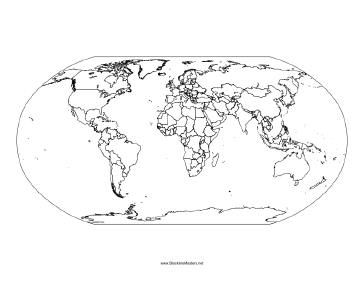 Type of item (category)ITEMMADE INCarElectronicElectronic